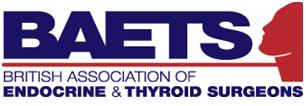 BAETS-registered Fellowships in Endocrine SurgeryREGISTRATION FORMPlease return this form to radumihai@doctors.org.uk or info@baets.org.uk Institution:East and North Hertfordshire NHS TrustDuration of Fellowship:1 yearNumber of Available Fellowship Positions:1Educational Supervisor
Mr. George Mochloulis
Clinical SupervisorMr. George MochloulisContact details:george.mochloulis@nhs.netMain opportunities provided by the Fellowship:This fellowship represents a unique opportunity for the candidate to get exposed and gain significant experience in thyroid/ parathyroid surgery.-They are scheduled to have 3 theatre sessions per week (on average) heavy on thyroid/ parathyroid pathology. The lead supervisor does an average of 150 thyroidectomies / 30 parathyroidectomies per year. We perform both benign and malignant thyroid cases including neck dissection and sternal split. The fellow is expected to perform: - 120 thyroidectomies (of which 80 as first surgeon) - 20 parathyroidectomies/ 4 gland explorations (of which 15 as first surgeon)- 40 neck dissections (of which 30 as first surgeon)We work closely with the Oncology team at Mount Vernon for RAI and Dynamic Risk Stratification. By the end of the fellowship, the applicant will be expected to perform thyroid surgery independently and competently. -Our department is a pioneer in the use of continuous nerve monitoring in the UK and the applicant will get heavily exposed and trained on its use. -The applicant will also get trained in the use of the medical robot. We are the first department in the UK to perform robotic- assisted hemithyroidectomies using a facelift approach, with excellent cosmetic outcomes.-Academically, the applicant is expected to publish at least 2 peer-reviewed articles and present in international meetings. The Lead supervisor has published a number of original research papers and is principal investigator in National studies on thyroid surgery. The fellow will be encouraged to become Associate PI (NIHR scheme) and get exposed to research methods and analysis as well as familiarise self with the practicalities of performing research on day to day basis in the UK. They will be offered to undertake research courses, such as the Good Clinical Practice / PI essentials and others run by NIHR.Our department is research active and gets published on MedLine regularly. Current research interests include: outcomes following robotic hemithyroidectomy, clinical outcomes with use of continuous nerve monitoring and National studies we participate in such as the HoT and NIFTy trials.
[No file uploaded] International Medical Graduates The post is designed for post CCT trainees in Otolaryngology to prepare them take up a consultant job.FundingTrustCommitment to on call / out-of-hours work1/8 on-call provision Preferred dates of starting / deadline for applicationsDates of starting: Early January 2023Compulsory attributesThe applicant should: -Hold a current licence to practice from the General Medical Council-Hold FRCS (ORL-HNS)-Advanced Life Support Certificate or equivalent -Experience at a Senior trainee level (post CCT)-Recognition of and ability to undertake the initialmanagement of an acutely ill patient-Ability to apply sound clinical knowledge and judgementto problems-Ability to deal with general Head and Neck & ENT Emergencies-Demonstrable interest in and comprehension of ENT-Experience of supervising undergraduates, doctors intraining and other colleagues-Demonstrate understanding of basic principles of audit,evidence based practice and clinical quality improvement initiatives-Up to date and fit to practice safely and aware of owntraining needs-Evidences engagement with appraisal and revalidation
[No file uploaded] Desirable skillsClinical experience- Can demonstrate subspecialty interest and commitment to parathyroid surgeryTeaching- Has experience in organising educational activitiesProfessional position of previous Fellows:2020-2021: Kithsiri Senanayake: Lecturer, Honorary Consultant General and Endocrine Surgeon. Professorial Unit, Teaching Hospital Anuradhapura2021-2022: Panos Dimitriadis (current fellow)Comments in support of your positionThis post runs over the last 2 years with excellent comments by the fellows. The workload in thyroid / parathyroid surgery is well above the UK average and the training offered is unique.We are pioneers in the use of Continuous Nerve Monitoring during thyroid surgery and run annual courses training other thyroid surgeons. We are the first NHS Trust in the UK to perform robotic assisted thyroidectomy using a facelift approach and we are active in research, participating in National studies (e.g NIHR funded HoT trial, NIFTy trial). There are opportunities for presentations/ publications and projects: The current fellow is presenting our work at the BAETS meeting (Bournemouth, 2022) and the CE ORL-HNS conference (Milan, October 2022) and has submitted a paper for publication in a peer-reviewed journal.